Medical Screening AlgorithmMedical screening algorithm to evaluate patient appropriateness for rehabilitation.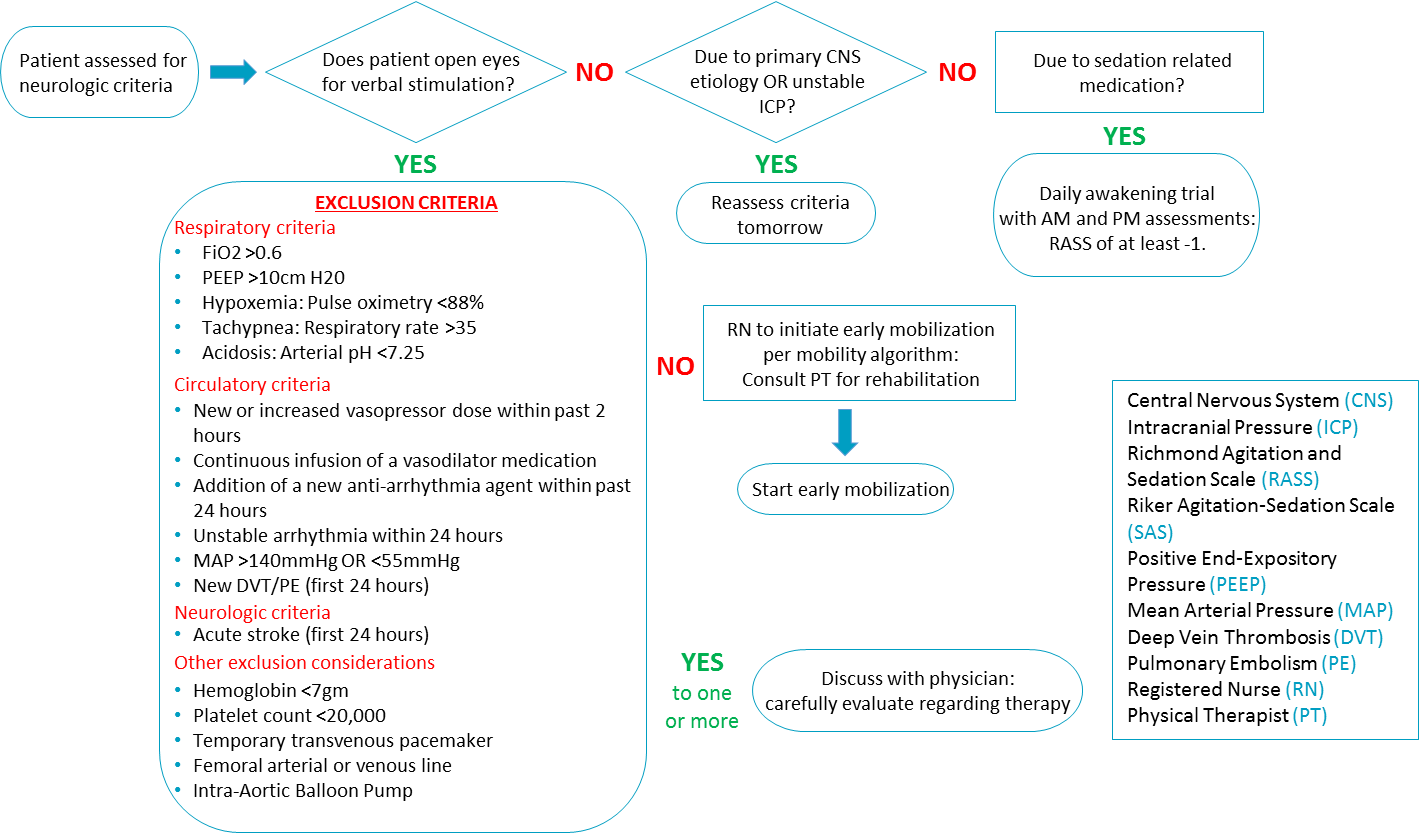 